ЧЕРКАСЬКА МІСЬКА РАДА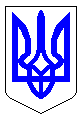 ЧЕРКАСЬКА МІСЬКА РАДАВИКОНАВЧИЙ КОМІТЕТРІШЕННЯВід 21.07.2021 № 714Про проект рішення міської ради«Про внесення змін до рішення міської ради від 24.12.2020 № 2-44 «Про затвердження Програми будівництва, реконструкції, ремонту та утримання об’єктів вулично-дорожньої мережі міста Черкаси на 2021 – 2025 роки»»Відповідно до пункту 1 частини «а» статті 27, пункту 1 частини 2 статті 52 Закону України «Про місцеве самоврядування в Україні», розглянувши звернення комунального підприємства «Черкаське експлуатаційне лінійне управління автомобільних шляхів» Черкаської міської ради від 09.06.2021 № 318 (вх.         № 12654-01-18 від 09.06.2021), виконавчий комітет Черкаської міської радиВИРІШИВ:Погодити і подати на розгляд та затвердження міської ради проект рішення «Про внесення змін до рішення міської ради від 24.12.2020 № 2-44 «Про затвердження Програми будівництва, реконструкції, ремонту та утримання об’єктів вулично-дорожньої мережі міста Черкаси на 2021 – 2025 роки»».Контроль за виконанням рішення покласти на директора департаменту житлово-комунального комплексу Яценка О.О.Міський голова							             А.В. БондаренкоЗаступник міського голови з питаньдіяльн ості виконавчих органів ради                                          І.В. Волошин Проект рішенняПроект рішення№          -      -рд№          -      -рдЧЕРКАСЬКА МІСЬКА РАДАЧЕРКАСЬКА МІСЬКА РАДАЧЕРКАСЬКА МІСЬКА РАДАЧЕРКАСЬКА МІСЬКА РАДАЧЕРКАСЬКА МІСЬКА РАДА<Про внесення змін до рішення міської ради від 24.12.2020 
№ 2-44 «Про затвердження Програми будівництва, реконструкції, ремонту та утримання об’єктів вулично-дорожньої мережі міста Черкаси на 2021 – 2025 роки»Про внесення змін до рішення міської ради від 24.12.2020 
№ 2-44 «Про затвердження Програми будівництва, реконструкції, ремонту та утримання об’єктів вулично-дорожньої мережі міста Черкаси на 2021 – 2025 роки»Про внесення змін до рішення міської ради від 24.12.2020 
№ 2-44 «Про затвердження Програми будівництва, реконструкції, ремонту та утримання об’єктів вулично-дорожньої мережі міста Черкаси на 2021 – 2025 роки»Про внесення змін до рішення міської ради від 24.12.2020 
№ 2-44 «Про затвердження Програми будівництва, реконструкції, ремонту та утримання об’єктів вулично-дорожньої мережі міста Черкаси на 2021 – 2025 роки»Відповідно до пункту 22 частини 1 статті 26 Закону України «Про місцеве самоврядування в Україні», статті 91 Бюджетного кодексу України, Черкаська міська радаВИРІШИЛА:1. Внести зміни до рішення Черкаської міської ради від 24.12.2020                  № 2-44 «Про затвердження Програми будівництва, реконструкції, ремонту та утримання об’єктів вулично-дорожньої мережі міста Черкаси на 2021 – 2025 роки», а саме: 1.1. розділ ІІ. «Мета та основні завдання програми» викласти у наступній редакції: «Метою Програми є поліпшення транспортно-експлуатаційного стану автомобільних доріг, мостів, шляхопроводів, дорожньої інфраструктури та інших об’єктів вулично-дорожньої мережі, забезпечення безперервності їх розвитку, поліпшення технічних показників, підвищення безпеки руху, швидкості, економічності та комфортності перевезень пасажирів і вантажів автомобільним транспортом, підвищення конкурентоспроможності автомобільних доріг щодо транзитних перевезень та розвитку автомобільного туризму, сприяння економічному та екологічно збалансованому розвитку міста.Програмою визначено такі основні цілі та завдання:– розвиток мережі магістральних автомобільних доріг;– розвиток вулично-дорожньої інфраструктури і створення безпечних умов дорожнього руху за допомогою технічних засобів та інженерного облаштування;– збереження об’єктів вулично-дорожньої мережі та забезпечення їх ефективного використання;– розвиток дорожнього сервісу та інформаційного забезпечення учасників дорожнього руху;– забезпечення беззбиткової господарської діяльності балансоутримувача вулично-дорожньої мережі.» 1.2. доповнити пункт 4.4. додатку до рішення «Інші заходи із розвитку та збереження вулично-дорожньої мережі міста» розділу ІV. «Напрямки реалізації програми» абзацом 2 наступного змісту: «Крім того, за рішенням міської ради може надаватись фінансова підтримка балансоутримувачу для забезпечення його беззбиткової діяльності, зокрема на виконання судових рішень.».2. Контроль за виконанням цього рішення покласти на першого заступника міського голови з питань діяльності виконавчих органів ради Тищенка С.О., постійну комісію міської ради з питань житлово-комунального господарства, транспорту та екології (Батир Р.А.).Відповідно до пункту 22 частини 1 статті 26 Закону України «Про місцеве самоврядування в Україні», статті 91 Бюджетного кодексу України, Черкаська міська радаВИРІШИЛА:1. Внести зміни до рішення Черкаської міської ради від 24.12.2020                  № 2-44 «Про затвердження Програми будівництва, реконструкції, ремонту та утримання об’єктів вулично-дорожньої мережі міста Черкаси на 2021 – 2025 роки», а саме: 1.1. розділ ІІ. «Мета та основні завдання програми» викласти у наступній редакції: «Метою Програми є поліпшення транспортно-експлуатаційного стану автомобільних доріг, мостів, шляхопроводів, дорожньої інфраструктури та інших об’єктів вулично-дорожньої мережі, забезпечення безперервності їх розвитку, поліпшення технічних показників, підвищення безпеки руху, швидкості, економічності та комфортності перевезень пасажирів і вантажів автомобільним транспортом, підвищення конкурентоспроможності автомобільних доріг щодо транзитних перевезень та розвитку автомобільного туризму, сприяння економічному та екологічно збалансованому розвитку міста.Програмою визначено такі основні цілі та завдання:– розвиток мережі магістральних автомобільних доріг;– розвиток вулично-дорожньої інфраструктури і створення безпечних умов дорожнього руху за допомогою технічних засобів та інженерного облаштування;– збереження об’єктів вулично-дорожньої мережі та забезпечення їх ефективного використання;– розвиток дорожнього сервісу та інформаційного забезпечення учасників дорожнього руху;– забезпечення беззбиткової господарської діяльності балансоутримувача вулично-дорожньої мережі.» 1.2. доповнити пункт 4.4. додатку до рішення «Інші заходи із розвитку та збереження вулично-дорожньої мережі міста» розділу ІV. «Напрямки реалізації програми» абзацом 2 наступного змісту: «Крім того, за рішенням міської ради може надаватись фінансова підтримка балансоутримувачу для забезпечення його беззбиткової діяльності, зокрема на виконання судових рішень.».2. Контроль за виконанням цього рішення покласти на першого заступника міського голови з питань діяльності виконавчих органів ради Тищенка С.О., постійну комісію міської ради з питань житлово-комунального господарства, транспорту та екології (Батир Р.А.).Відповідно до пункту 22 частини 1 статті 26 Закону України «Про місцеве самоврядування в Україні», статті 91 Бюджетного кодексу України, Черкаська міська радаВИРІШИЛА:1. Внести зміни до рішення Черкаської міської ради від 24.12.2020                  № 2-44 «Про затвердження Програми будівництва, реконструкції, ремонту та утримання об’єктів вулично-дорожньої мережі міста Черкаси на 2021 – 2025 роки», а саме: 1.1. розділ ІІ. «Мета та основні завдання програми» викласти у наступній редакції: «Метою Програми є поліпшення транспортно-експлуатаційного стану автомобільних доріг, мостів, шляхопроводів, дорожньої інфраструктури та інших об’єктів вулично-дорожньої мережі, забезпечення безперервності їх розвитку, поліпшення технічних показників, підвищення безпеки руху, швидкості, економічності та комфортності перевезень пасажирів і вантажів автомобільним транспортом, підвищення конкурентоспроможності автомобільних доріг щодо транзитних перевезень та розвитку автомобільного туризму, сприяння економічному та екологічно збалансованому розвитку міста.Програмою визначено такі основні цілі та завдання:– розвиток мережі магістральних автомобільних доріг;– розвиток вулично-дорожньої інфраструктури і створення безпечних умов дорожнього руху за допомогою технічних засобів та інженерного облаштування;– збереження об’єктів вулично-дорожньої мережі та забезпечення їх ефективного використання;– розвиток дорожнього сервісу та інформаційного забезпечення учасників дорожнього руху;– забезпечення беззбиткової господарської діяльності балансоутримувача вулично-дорожньої мережі.» 1.2. доповнити пункт 4.4. додатку до рішення «Інші заходи із розвитку та збереження вулично-дорожньої мережі міста» розділу ІV. «Напрямки реалізації програми» абзацом 2 наступного змісту: «Крім того, за рішенням міської ради може надаватись фінансова підтримка балансоутримувачу для забезпечення його беззбиткової діяльності, зокрема на виконання судових рішень.».2. Контроль за виконанням цього рішення покласти на першого заступника міського голови з питань діяльності виконавчих органів ради Тищенка С.О., постійну комісію міської ради з питань житлово-комунального господарства, транспорту та екології (Батир Р.А.).Відповідно до пункту 22 частини 1 статті 26 Закону України «Про місцеве самоврядування в Україні», статті 91 Бюджетного кодексу України, Черкаська міська радаВИРІШИЛА:1. Внести зміни до рішення Черкаської міської ради від 24.12.2020                  № 2-44 «Про затвердження Програми будівництва, реконструкції, ремонту та утримання об’єктів вулично-дорожньої мережі міста Черкаси на 2021 – 2025 роки», а саме: 1.1. розділ ІІ. «Мета та основні завдання програми» викласти у наступній редакції: «Метою Програми є поліпшення транспортно-експлуатаційного стану автомобільних доріг, мостів, шляхопроводів, дорожньої інфраструктури та інших об’єктів вулично-дорожньої мережі, забезпечення безперервності їх розвитку, поліпшення технічних показників, підвищення безпеки руху, швидкості, економічності та комфортності перевезень пасажирів і вантажів автомобільним транспортом, підвищення конкурентоспроможності автомобільних доріг щодо транзитних перевезень та розвитку автомобільного туризму, сприяння економічному та екологічно збалансованому розвитку міста.Програмою визначено такі основні цілі та завдання:– розвиток мережі магістральних автомобільних доріг;– розвиток вулично-дорожньої інфраструктури і створення безпечних умов дорожнього руху за допомогою технічних засобів та інженерного облаштування;– збереження об’єктів вулично-дорожньої мережі та забезпечення їх ефективного використання;– розвиток дорожнього сервісу та інформаційного забезпечення учасників дорожнього руху;– забезпечення беззбиткової господарської діяльності балансоутримувача вулично-дорожньої мережі.» 1.2. доповнити пункт 4.4. додатку до рішення «Інші заходи із розвитку та збереження вулично-дорожньої мережі міста» розділу ІV. «Напрямки реалізації програми» абзацом 2 наступного змісту: «Крім того, за рішенням міської ради може надаватись фінансова підтримка балансоутримувачу для забезпечення його беззбиткової діяльності, зокрема на виконання судових рішень.».2. Контроль за виконанням цього рішення покласти на першого заступника міського голови з питань діяльності виконавчих органів ради Тищенка С.О., постійну комісію міської ради з питань житлово-комунального господарства, транспорту та екології (Батир Р.А.).Відповідно до пункту 22 частини 1 статті 26 Закону України «Про місцеве самоврядування в Україні», статті 91 Бюджетного кодексу України, Черкаська міська радаВИРІШИЛА:1. Внести зміни до рішення Черкаської міської ради від 24.12.2020                  № 2-44 «Про затвердження Програми будівництва, реконструкції, ремонту та утримання об’єктів вулично-дорожньої мережі міста Черкаси на 2021 – 2025 роки», а саме: 1.1. розділ ІІ. «Мета та основні завдання програми» викласти у наступній редакції: «Метою Програми є поліпшення транспортно-експлуатаційного стану автомобільних доріг, мостів, шляхопроводів, дорожньої інфраструктури та інших об’єктів вулично-дорожньої мережі, забезпечення безперервності їх розвитку, поліпшення технічних показників, підвищення безпеки руху, швидкості, економічності та комфортності перевезень пасажирів і вантажів автомобільним транспортом, підвищення конкурентоспроможності автомобільних доріг щодо транзитних перевезень та розвитку автомобільного туризму, сприяння економічному та екологічно збалансованому розвитку міста.Програмою визначено такі основні цілі та завдання:– розвиток мережі магістральних автомобільних доріг;– розвиток вулично-дорожньої інфраструктури і створення безпечних умов дорожнього руху за допомогою технічних засобів та інженерного облаштування;– збереження об’єктів вулично-дорожньої мережі та забезпечення їх ефективного використання;– розвиток дорожнього сервісу та інформаційного забезпечення учасників дорожнього руху;– забезпечення беззбиткової господарської діяльності балансоутримувача вулично-дорожньої мережі.» 1.2. доповнити пункт 4.4. додатку до рішення «Інші заходи із розвитку та збереження вулично-дорожньої мережі міста» розділу ІV. «Напрямки реалізації програми» абзацом 2 наступного змісту: «Крім того, за рішенням міської ради може надаватись фінансова підтримка балансоутримувачу для забезпечення його беззбиткової діяльності, зокрема на виконання судових рішень.».2. Контроль за виконанням цього рішення покласти на першого заступника міського голови з питань діяльності виконавчих органів ради Тищенка С.О., постійну комісію міської ради з питань житлово-комунального господарства, транспорту та екології (Батир Р.А.).Відповідно до пункту 22 частини 1 статті 26 Закону України «Про місцеве самоврядування в Україні», статті 91 Бюджетного кодексу України, Черкаська міська радаВИРІШИЛА:1. Внести зміни до рішення Черкаської міської ради від 24.12.2020                  № 2-44 «Про затвердження Програми будівництва, реконструкції, ремонту та утримання об’єктів вулично-дорожньої мережі міста Черкаси на 2021 – 2025 роки», а саме: 1.1. розділ ІІ. «Мета та основні завдання програми» викласти у наступній редакції: «Метою Програми є поліпшення транспортно-експлуатаційного стану автомобільних доріг, мостів, шляхопроводів, дорожньої інфраструктури та інших об’єктів вулично-дорожньої мережі, забезпечення безперервності їх розвитку, поліпшення технічних показників, підвищення безпеки руху, швидкості, економічності та комфортності перевезень пасажирів і вантажів автомобільним транспортом, підвищення конкурентоспроможності автомобільних доріг щодо транзитних перевезень та розвитку автомобільного туризму, сприяння економічному та екологічно збалансованому розвитку міста.Програмою визначено такі основні цілі та завдання:– розвиток мережі магістральних автомобільних доріг;– розвиток вулично-дорожньої інфраструктури і створення безпечних умов дорожнього руху за допомогою технічних засобів та інженерного облаштування;– збереження об’єктів вулично-дорожньої мережі та забезпечення їх ефективного використання;– розвиток дорожнього сервісу та інформаційного забезпечення учасників дорожнього руху;– забезпечення беззбиткової господарської діяльності балансоутримувача вулично-дорожньої мережі.» 1.2. доповнити пункт 4.4. додатку до рішення «Інші заходи із розвитку та збереження вулично-дорожньої мережі міста» розділу ІV. «Напрямки реалізації програми» абзацом 2 наступного змісту: «Крім того, за рішенням міської ради може надаватись фінансова підтримка балансоутримувачу для забезпечення його беззбиткової діяльності, зокрема на виконання судових рішень.».2. Контроль за виконанням цього рішення покласти на першого заступника міського голови з питань діяльності виконавчих органів ради Тищенка С.О., постійну комісію міської ради з питань житлово-комунального господарства, транспорту та екології (Батир Р.А.).Відповідно до пункту 22 частини 1 статті 26 Закону України «Про місцеве самоврядування в Україні», статті 91 Бюджетного кодексу України, Черкаська міська радаВИРІШИЛА:1. Внести зміни до рішення Черкаської міської ради від 24.12.2020                  № 2-44 «Про затвердження Програми будівництва, реконструкції, ремонту та утримання об’єктів вулично-дорожньої мережі міста Черкаси на 2021 – 2025 роки», а саме: 1.1. розділ ІІ. «Мета та основні завдання програми» викласти у наступній редакції: «Метою Програми є поліпшення транспортно-експлуатаційного стану автомобільних доріг, мостів, шляхопроводів, дорожньої інфраструктури та інших об’єктів вулично-дорожньої мережі, забезпечення безперервності їх розвитку, поліпшення технічних показників, підвищення безпеки руху, швидкості, економічності та комфортності перевезень пасажирів і вантажів автомобільним транспортом, підвищення конкурентоспроможності автомобільних доріг щодо транзитних перевезень та розвитку автомобільного туризму, сприяння економічному та екологічно збалансованому розвитку міста.Програмою визначено такі основні цілі та завдання:– розвиток мережі магістральних автомобільних доріг;– розвиток вулично-дорожньої інфраструктури і створення безпечних умов дорожнього руху за допомогою технічних засобів та інженерного облаштування;– збереження об’єктів вулично-дорожньої мережі та забезпечення їх ефективного використання;– розвиток дорожнього сервісу та інформаційного забезпечення учасників дорожнього руху;– забезпечення беззбиткової господарської діяльності балансоутримувача вулично-дорожньої мережі.» 1.2. доповнити пункт 4.4. додатку до рішення «Інші заходи із розвитку та збереження вулично-дорожньої мережі міста» розділу ІV. «Напрямки реалізації програми» абзацом 2 наступного змісту: «Крім того, за рішенням міської ради може надаватись фінансова підтримка балансоутримувачу для забезпечення його беззбиткової діяльності, зокрема на виконання судових рішень.».2. Контроль за виконанням цього рішення покласти на першого заступника міського голови з питань діяльності виконавчих органів ради Тищенка С.О., постійну комісію міської ради з питань житлово-комунального господарства, транспорту та екології (Батир Р.А.).Відповідно до пункту 22 частини 1 статті 26 Закону України «Про місцеве самоврядування в Україні», статті 91 Бюджетного кодексу України, Черкаська міська радаВИРІШИЛА:1. Внести зміни до рішення Черкаської міської ради від 24.12.2020                  № 2-44 «Про затвердження Програми будівництва, реконструкції, ремонту та утримання об’єктів вулично-дорожньої мережі міста Черкаси на 2021 – 2025 роки», а саме: 1.1. розділ ІІ. «Мета та основні завдання програми» викласти у наступній редакції: «Метою Програми є поліпшення транспортно-експлуатаційного стану автомобільних доріг, мостів, шляхопроводів, дорожньої інфраструктури та інших об’єктів вулично-дорожньої мережі, забезпечення безперервності їх розвитку, поліпшення технічних показників, підвищення безпеки руху, швидкості, економічності та комфортності перевезень пасажирів і вантажів автомобільним транспортом, підвищення конкурентоспроможності автомобільних доріг щодо транзитних перевезень та розвитку автомобільного туризму, сприяння економічному та екологічно збалансованому розвитку міста.Програмою визначено такі основні цілі та завдання:– розвиток мережі магістральних автомобільних доріг;– розвиток вулично-дорожньої інфраструктури і створення безпечних умов дорожнього руху за допомогою технічних засобів та інженерного облаштування;– збереження об’єктів вулично-дорожньої мережі та забезпечення їх ефективного використання;– розвиток дорожнього сервісу та інформаційного забезпечення учасників дорожнього руху;– забезпечення беззбиткової господарської діяльності балансоутримувача вулично-дорожньої мережі.» 1.2. доповнити пункт 4.4. додатку до рішення «Інші заходи із розвитку та збереження вулично-дорожньої мережі міста» розділу ІV. «Напрямки реалізації програми» абзацом 2 наступного змісту: «Крім того, за рішенням міської ради може надаватись фінансова підтримка балансоутримувачу для забезпечення його беззбиткової діяльності, зокрема на виконання судових рішень.».2. Контроль за виконанням цього рішення покласти на першого заступника міського голови з питань діяльності виконавчих органів ради Тищенка С.О., постійну комісію міської ради з питань житлово-комунального господарства, транспорту та екології (Батир Р.А.).Відповідно до пункту 22 частини 1 статті 26 Закону України «Про місцеве самоврядування в Україні», статті 91 Бюджетного кодексу України, Черкаська міська радаВИРІШИЛА:1. Внести зміни до рішення Черкаської міської ради від 24.12.2020                  № 2-44 «Про затвердження Програми будівництва, реконструкції, ремонту та утримання об’єктів вулично-дорожньої мережі міста Черкаси на 2021 – 2025 роки», а саме: 1.1. розділ ІІ. «Мета та основні завдання програми» викласти у наступній редакції: «Метою Програми є поліпшення транспортно-експлуатаційного стану автомобільних доріг, мостів, шляхопроводів, дорожньої інфраструктури та інших об’єктів вулично-дорожньої мережі, забезпечення безперервності їх розвитку, поліпшення технічних показників, підвищення безпеки руху, швидкості, економічності та комфортності перевезень пасажирів і вантажів автомобільним транспортом, підвищення конкурентоспроможності автомобільних доріг щодо транзитних перевезень та розвитку автомобільного туризму, сприяння економічному та екологічно збалансованому розвитку міста.Програмою визначено такі основні цілі та завдання:– розвиток мережі магістральних автомобільних доріг;– розвиток вулично-дорожньої інфраструктури і створення безпечних умов дорожнього руху за допомогою технічних засобів та інженерного облаштування;– збереження об’єктів вулично-дорожньої мережі та забезпечення їх ефективного використання;– розвиток дорожнього сервісу та інформаційного забезпечення учасників дорожнього руху;– забезпечення беззбиткової господарської діяльності балансоутримувача вулично-дорожньої мережі.» 1.2. доповнити пункт 4.4. додатку до рішення «Інші заходи із розвитку та збереження вулично-дорожньої мережі міста» розділу ІV. «Напрямки реалізації програми» абзацом 2 наступного змісту: «Крім того, за рішенням міської ради може надаватись фінансова підтримка балансоутримувачу для забезпечення його беззбиткової діяльності, зокрема на виконання судових рішень.».2. Контроль за виконанням цього рішення покласти на першого заступника міського голови з питань діяльності виконавчих органів ради Тищенка С.О., постійну комісію міської ради з питань житлово-комунального господарства, транспорту та екології (Батир Р.А.).Міський головаМіський головаМіський головаА.В. БондаренкоА.В. БондаренкоПояснювальна записка
до проекту рішення:
«Про внесення змін до рішення міської ради від 24.12.2020 № 2-44 «Про затвердження Програми будівництва, реконструкції, ремонту та утримання об’єктів вулично-дорожньої мережі міста Черкаси на 2021 – 2025 роки»»Відповідно до звернення комунального підприємства «Черкаське експлуатаційне лінійне управління автомобільних шляхів» Черкаської міської ради існує необхідність погашення заборгованості, що виникла за рішеннями судів. Тому, виникла потреба доповнити пункт 4.4. «Інші заходи із розвитку та збереження вулично-дорожньої мережі міста» розділу ІV. «Напрямки реалізації програми» абзацом 2 наступного змісту: «Крім того, за рішенням міської ради може надаватись фінансова підтримка балансоутримувачу для забезпечення його беззбиткової діяльності, в тому числі на виконання судових рішень.».Враховуючи означене, прошу прийняти рішення «Про внесення змін до рішення міської ради від 24.12.2020 № 2-44 «Про затвердження Програми будівництва, реконструкції, ремонту та утримання об’єктів вулично-дорожньої мережі міста Черкаси на 2021 – 2025 роки»».В.о. директора департаменту                                                    А.М. НаумчукПояснювальна записка
до проекту рішення:
«Про внесення змін до рішення міської ради від 24.12.2020 № 2-44 «Про затвердження Програми будівництва, реконструкції, ремонту та утримання об’єктів вулично-дорожньої мережі міста Черкаси на 2021 – 2025 роки»»Відповідно до звернення комунального підприємства «Черкаське експлуатаційне лінійне управління автомобільних шляхів» Черкаської міської ради існує необхідність погашення заборгованості, що виникла за рішеннями судів. Тому, виникла потреба доповнити пункт 4.4. «Інші заходи із розвитку та збереження вулично-дорожньої мережі міста» розділу ІV. «Напрямки реалізації програми» абзацом 2 наступного змісту: «Крім того, за рішенням міської ради може надаватись фінансова підтримка балансоутримувачу для забезпечення його беззбиткової діяльності, в тому числі на виконання судових рішень.».Враховуючи означене, прошу прийняти рішення «Про внесення змін до рішення міської ради від 24.12.2020 № 2-44 «Про затвердження Програми будівництва, реконструкції, ремонту та утримання об’єктів вулично-дорожньої мережі міста Черкаси на 2021 – 2025 роки»».В.о. директора департаменту                                                    А.М. НаумчукПояснювальна записка
до проекту рішення:
«Про внесення змін до рішення міської ради від 24.12.2020 № 2-44 «Про затвердження Програми будівництва, реконструкції, ремонту та утримання об’єктів вулично-дорожньої мережі міста Черкаси на 2021 – 2025 роки»»Відповідно до звернення комунального підприємства «Черкаське експлуатаційне лінійне управління автомобільних шляхів» Черкаської міської ради існує необхідність погашення заборгованості, що виникла за рішеннями судів. Тому, виникла потреба доповнити пункт 4.4. «Інші заходи із розвитку та збереження вулично-дорожньої мережі міста» розділу ІV. «Напрямки реалізації програми» абзацом 2 наступного змісту: «Крім того, за рішенням міської ради може надаватись фінансова підтримка балансоутримувачу для забезпечення його беззбиткової діяльності, в тому числі на виконання судових рішень.».Враховуючи означене, прошу прийняти рішення «Про внесення змін до рішення міської ради від 24.12.2020 № 2-44 «Про затвердження Програми будівництва, реконструкції, ремонту та утримання об’єктів вулично-дорожньої мережі міста Черкаси на 2021 – 2025 роки»».В.о. директора департаменту                                                    А.М. НаумчукПояснювальна записка
до проекту рішення:
«Про внесення змін до рішення міської ради від 24.12.2020 № 2-44 «Про затвердження Програми будівництва, реконструкції, ремонту та утримання об’єктів вулично-дорожньої мережі міста Черкаси на 2021 – 2025 роки»»Відповідно до звернення комунального підприємства «Черкаське експлуатаційне лінійне управління автомобільних шляхів» Черкаської міської ради існує необхідність погашення заборгованості, що виникла за рішеннями судів. Тому, виникла потреба доповнити пункт 4.4. «Інші заходи із розвитку та збереження вулично-дорожньої мережі міста» розділу ІV. «Напрямки реалізації програми» абзацом 2 наступного змісту: «Крім того, за рішенням міської ради може надаватись фінансова підтримка балансоутримувачу для забезпечення його беззбиткової діяльності, в тому числі на виконання судових рішень.».Враховуючи означене, прошу прийняти рішення «Про внесення змін до рішення міської ради від 24.12.2020 № 2-44 «Про затвердження Програми будівництва, реконструкції, ремонту та утримання об’єктів вулично-дорожньої мережі міста Черкаси на 2021 – 2025 роки»».В.о. директора департаменту                                                    А.М. НаумчукПояснювальна записка
до проекту рішення:
«Про внесення змін до рішення міської ради від 24.12.2020 № 2-44 «Про затвердження Програми будівництва, реконструкції, ремонту та утримання об’єктів вулично-дорожньої мережі міста Черкаси на 2021 – 2025 роки»»Відповідно до звернення комунального підприємства «Черкаське експлуатаційне лінійне управління автомобільних шляхів» Черкаської міської ради існує необхідність погашення заборгованості, що виникла за рішеннями судів. Тому, виникла потреба доповнити пункт 4.4. «Інші заходи із розвитку та збереження вулично-дорожньої мережі міста» розділу ІV. «Напрямки реалізації програми» абзацом 2 наступного змісту: «Крім того, за рішенням міської ради може надаватись фінансова підтримка балансоутримувачу для забезпечення його беззбиткової діяльності, в тому числі на виконання судових рішень.».Враховуючи означене, прошу прийняти рішення «Про внесення змін до рішення міської ради від 24.12.2020 № 2-44 «Про затвердження Програми будівництва, реконструкції, ремонту та утримання об’єктів вулично-дорожньої мережі міста Черкаси на 2021 – 2025 роки»».В.о. директора департаменту                                                    А.М. НаумчукПояснювальна записка
до проекту рішення:
«Про внесення змін до рішення міської ради від 24.12.2020 № 2-44 «Про затвердження Програми будівництва, реконструкції, ремонту та утримання об’єктів вулично-дорожньої мережі міста Черкаси на 2021 – 2025 роки»»Відповідно до звернення комунального підприємства «Черкаське експлуатаційне лінійне управління автомобільних шляхів» Черкаської міської ради існує необхідність погашення заборгованості, що виникла за рішеннями судів. Тому, виникла потреба доповнити пункт 4.4. «Інші заходи із розвитку та збереження вулично-дорожньої мережі міста» розділу ІV. «Напрямки реалізації програми» абзацом 2 наступного змісту: «Крім того, за рішенням міської ради може надаватись фінансова підтримка балансоутримувачу для забезпечення його беззбиткової діяльності, в тому числі на виконання судових рішень.».Враховуючи означене, прошу прийняти рішення «Про внесення змін до рішення міської ради від 24.12.2020 № 2-44 «Про затвердження Програми будівництва, реконструкції, ремонту та утримання об’єктів вулично-дорожньої мережі міста Черкаси на 2021 – 2025 роки»».В.о. директора департаменту                                                    А.М. НаумчукПояснювальна записка
до проекту рішення:
«Про внесення змін до рішення міської ради від 24.12.2020 № 2-44 «Про затвердження Програми будівництва, реконструкції, ремонту та утримання об’єктів вулично-дорожньої мережі міста Черкаси на 2021 – 2025 роки»»Відповідно до звернення комунального підприємства «Черкаське експлуатаційне лінійне управління автомобільних шляхів» Черкаської міської ради існує необхідність погашення заборгованості, що виникла за рішеннями судів. Тому, виникла потреба доповнити пункт 4.4. «Інші заходи із розвитку та збереження вулично-дорожньої мережі міста» розділу ІV. «Напрямки реалізації програми» абзацом 2 наступного змісту: «Крім того, за рішенням міської ради може надаватись фінансова підтримка балансоутримувачу для забезпечення його беззбиткової діяльності, в тому числі на виконання судових рішень.».Враховуючи означене, прошу прийняти рішення «Про внесення змін до рішення міської ради від 24.12.2020 № 2-44 «Про затвердження Програми будівництва, реконструкції, ремонту та утримання об’єктів вулично-дорожньої мережі міста Черкаси на 2021 – 2025 роки»».В.о. директора департаменту                                                    А.М. НаумчукПояснювальна записка
до проекту рішення:
«Про внесення змін до рішення міської ради від 24.12.2020 № 2-44 «Про затвердження Програми будівництва, реконструкції, ремонту та утримання об’єктів вулично-дорожньої мережі міста Черкаси на 2021 – 2025 роки»»Відповідно до звернення комунального підприємства «Черкаське експлуатаційне лінійне управління автомобільних шляхів» Черкаської міської ради існує необхідність погашення заборгованості, що виникла за рішеннями судів. Тому, виникла потреба доповнити пункт 4.4. «Інші заходи із розвитку та збереження вулично-дорожньої мережі міста» розділу ІV. «Напрямки реалізації програми» абзацом 2 наступного змісту: «Крім того, за рішенням міської ради може надаватись фінансова підтримка балансоутримувачу для забезпечення його беззбиткової діяльності, в тому числі на виконання судових рішень.».Враховуючи означене, прошу прийняти рішення «Про внесення змін до рішення міської ради від 24.12.2020 № 2-44 «Про затвердження Програми будівництва, реконструкції, ремонту та утримання об’єктів вулично-дорожньої мережі міста Черкаси на 2021 – 2025 роки»».В.о. директора департаменту                                                    А.М. НаумчукПояснювальна записка
до проекту рішення:
«Про внесення змін до рішення міської ради від 24.12.2020 № 2-44 «Про затвердження Програми будівництва, реконструкції, ремонту та утримання об’єктів вулично-дорожньої мережі міста Черкаси на 2021 – 2025 роки»»Відповідно до звернення комунального підприємства «Черкаське експлуатаційне лінійне управління автомобільних шляхів» Черкаської міської ради існує необхідність погашення заборгованості, що виникла за рішеннями судів. Тому, виникла потреба доповнити пункт 4.4. «Інші заходи із розвитку та збереження вулично-дорожньої мережі міста» розділу ІV. «Напрямки реалізації програми» абзацом 2 наступного змісту: «Крім того, за рішенням міської ради може надаватись фінансова підтримка балансоутримувачу для забезпечення його беззбиткової діяльності, в тому числі на виконання судових рішень.».Враховуючи означене, прошу прийняти рішення «Про внесення змін до рішення міської ради від 24.12.2020 № 2-44 «Про затвердження Програми будівництва, реконструкції, ремонту та утримання об’єктів вулично-дорожньої мережі міста Черкаси на 2021 – 2025 роки»».В.о. директора департаменту                                                    А.М. Наумчук